Dzień dobry Zuszki!Witajcie w Nowym Roku!Przygotowałyśmy dla Was zadania do zrealizowania każdego dnia. Prosimy, wykonajcie je wspólnie z rodzicami.Mamy nadzieję, że niedługo zobaczymy się w przedszkolu.Pozdrawiamy Was serdecznie, 
Pani Aldona, Pani Małgosia 11.01 (poniedziałek) Wspomnienia babci i dziadka„Kiedy babcia była mała” – słuchanie wiersza. Posłuchaj wiersza o babci, kiedy była mała. Spróbuj zapamiętać jak wyglądała babcia, kiedy była mała? W jakie zabawy bawiła się babcia?„Kiedy babcia była mała”
Irena Suchorzewska– Dziś, zamiast bajki o krasnoludkach
opowiem ci wnusiu, jak byłam malutka.
Miałam krótka sukienkę w czerwone kropki,
nosiłam pończochy, a nie rajstopki.Po drzewach łaziłam, tak jak ty umiesz,
bawiłam się w klasy, a nie w gumę.
Skakałam przez skakankę,
sto razy, dwieście, trzysta,
pływałam tak jak ryba
(woda była wtedy czysta).Jeździłam na rowerze, co się nazywał „damka”,
a w zimie – szalałam na sankach...
Ale przede wszystkim, jak byłam mała,
to się bez przerwy śmiałam!I jeszcze, daje ci słowo,
miałam buzie gładką i różową!– Oj babciu, to jest dziwniejsze od bajek,
czy ci się czasem tak tylko nie zdaje?Odpowiedz na pytania:Jak wyglądała babcia, kiedy była mała? W jakie zabawy bawiła się babcia? Co lubiła robić?Co najbardziej lubisz robić ze swoją babcią? „Kwiaty dla dziadka” – słuchanie wiersza. Teraz posłuchaj wiersza o dziadku.„Kwiaty dla dziadka”
Wanda ChotomskaKto ci opowie o dawnych latach?
Tych lat naoczny świadek.
Jak kraj nasz rośnie, jak ludzie rosną
opowie Ci – Twój dziadek.Otworzy serce, kieszeń otworzy,
podsunie czekoladę.
Z Twoich sukcesów zawsze się cieszy.
Kto? No, wiadomo – dziadek!A jak coś spsocisz, jak coś naknocisz,
jak trzeba spytać o radę –
to kto za uszy wyciągnie z biedy?
Wiadomo, zawsze – dziadek!Więc wnuki proszą, żeby w kwiaciarniach
kwiatów nie chować pod ladę.
Dziadek ma święto! Kwiaty dla dziadka!
Wiwat, niech żyje dziadek!Odpowiedz na pytania:Jak został w wierszu opisany dziadek? Co najbardziej lubisz robić ze swoim dziadkiem?Znajdź 8 różnic pomiędzy obrazkami (załącznik dzień 1)Zabawy kształcące słuch fonematyczny: określ pierwszą i ostatnią głoskę w słowach: babcia, dziadek, święto, kwiaty, wnuk, wnuczka„Mała gimnastyka” – jeśli jest możliwość, poćwicz razem z babcią lub innym dorosłym: wymachy rąk w przód i w tył, w bok, w dół – w różnym tempie. Przysiady naprzemienne – raz dziecko raz babcia. Rzucanie i łapanie małej piłki, następnie rzucanie i łapanie w pozycji siedzącej naprzeciw siebie, potem toczenie do siebie nawzajem.Ćwiczenie grafomotoryczne (poniżej):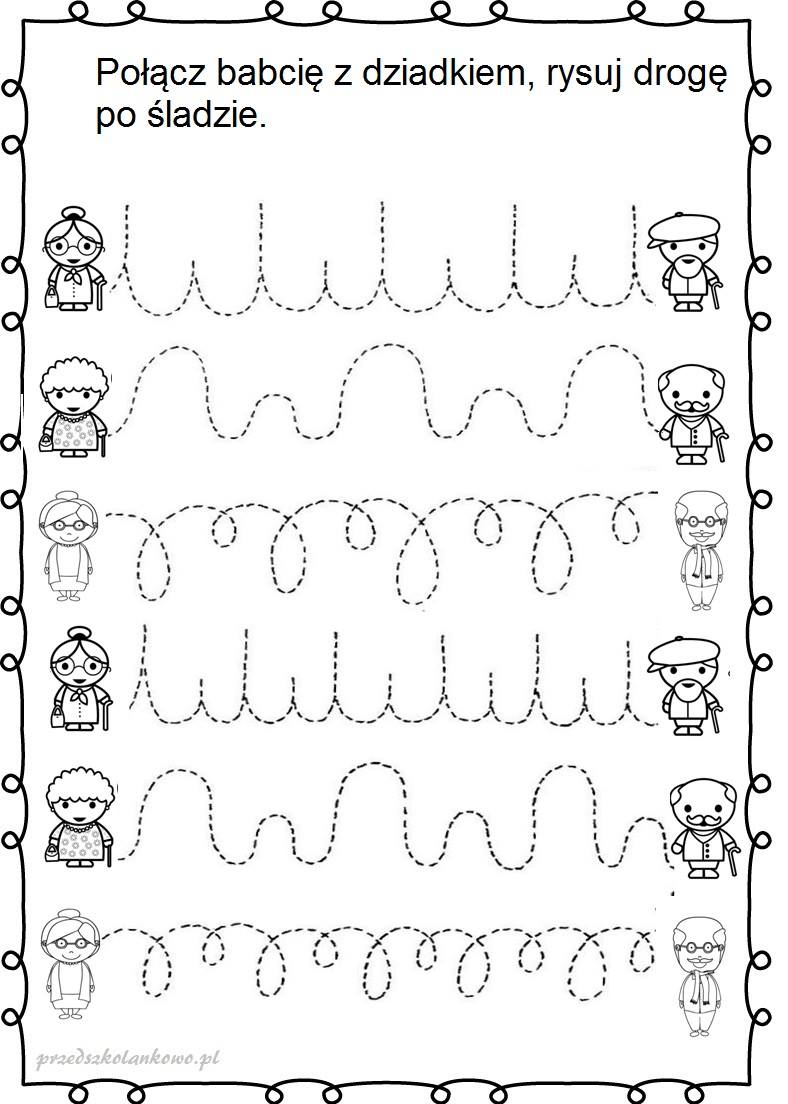 12.01 (wtorek) Zabawy z babcią i dziadkiem„W co bawili się nasi dziadkowie” – zabawa ruchowa.Czy wiesz, w co bawili się babcia i dziadek, kiedy byli mali? Zapytaj swoich rodziców oraz dziadków.Zagraj z rodzicami/ rodzeństwem w klasy: https://www.dzieckiembadz.pl/2017/04/gra-w-klasy.html. Możesz także zagrać w bierki lub domino.Pomóż dziadkowi dotrzeć do babci (załącznik dzień 2)„List do babci” – masaż relaksacyjny. Napisz list do babci na plecach mamy lub taty, siostry lub brata.Ćwiczenie grafomotoryczne (poniżej): 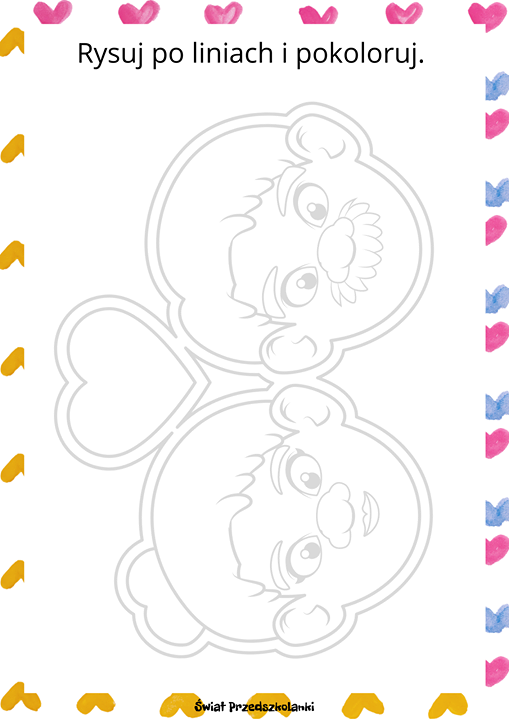 Czytaj sylaby i wyrazy: ma, am, la, to, ot, mama, mam, Ala, tam, Ola, sam, oko, oto, kra, rak, karta, krata, tara, ara, krok, lala, lalka, Ela, ale, tam, mata.13.01 (środa) Prezent dla babci„Najlepszy prezent” – słuchanie opowiadania.Najlepszy prezent
Iwona SalachKasia i Piotruś bawili się w swoim pokoju. Kasia budowała wysoką wieżę z klocków, natomiast Piotruś bawił się swoją ulubioną kolejką.
Nagle do pokoju weszła babcia.
– Ale bałagan, kto to posprząta?
– Później posprzątamy – odpowiedziały dzieci.
– No dobrze, bawcie się, a ja na chwilę wyjdę do sklepu. To może trochę potrwać – zaniepokoiła się – zostaniecie sami?
– Tak, nie martw się, mamy doskonałą zabawę – uśmiechnął się Piotruś.
Po chwili dzieci usłyszały zamykane drzwi. Babcia wyszła.
– Piotruś... – zaczęła nieśmiało Kasia – A może posprzątamy?
– Coś ty! – obruszył się Piotruś – Przecież zabawa dopiero się zaczyna.
– Tak, ale... – ciągnęła Kasia. – Dzisiaj jest Dzień Babci, a ona ma tyle pracy. Może pomożemy jej zamiast się bawić.
Piotruś spojrzał na Kasie, był zły. – „Z dziewczynami to tak zawsze! Myślał rozgoryczony. –
Nie można się z nimi bawić”. Po chwili jednak zmienił zdanie. – Rzeczywiście... babcia ma tyle na głowie trzeba jej pomóc!
– Dobra! Powycieraj kurze z półek, a ja poukładam książki.
Zabrali się razem do pracy i po chwili zabawki stały równo na półkach.– Zobacz! Na podłodze jest tyle papierków i okruchów z ciastek.
– Zamiotę podłogę – zawołał Piotruś i już pobiegł po miotełkę do kuchni. – No teraz może
być – odetchnął zadowolony.
– Ale zobacz, wczoraj dziadek trzepał chodnik, a już jest brudny. Nie wytarłeś dobrze butów
przed wejściem do domu.
– Wytrzepię go, jest taki mały, że dam sobie radę – powiedział Piotruś.
– To ja wypiorę bluzkę, którą namoczyła babcia – dodała Kasia.
I znowu zabrali się raźno do pracy. Gdy Piotruś wrócił z chodnikiem, Kasia zdążyła wyprać
bluzkę i chowała w kuchni naczynia do szafy.
– To ja zamiotę jeszcze podłogę w kuchni – dodał Piotruś.
– A co to? Babcia już wróciła? Tak szybko?
– Jak tam zabawa? Nie dłużyło wam się? – zawołała od progu.
Dzieci stały w przedpokoju zadowolone. Piotruś wziął od babci zakupy, a Kasia przyniosła
kapcie.
– Co to, nie bawicie się? – zdziwiła się babcia. – Dlaczego macie takie tajemnicze miny?
– Sama zobacz – powiedziała Kasia.
Babcia rozejrzała się po mieszkaniu i aż klasnęła w ręce: zabawki poukładane, podłogi zamiecione, chodniczek wytrzepany, bluzka uprana. A kuchnia – jaka czysta!
Moje kochane zuchy! Zawołała babcia, przytulając dzieci.
– Babciu... – zaczął nieśmiało Piotruś. – Mama wyjechała, no a my nie mamy dla Was żadnego prezentu...
– Ależ dzieci – przerwała babcia – to jest najlepszy prezent na świecie!Odpowiedz na pytania:W jaki sposób dzieci pomogły babci? Dlaczego babcia uznała porządki zrobione przez dzieci za najlepszy prezent? W jaki sposób wy pomagasz babci i dziadkowi? Jakie są wasze domowe obowiązki?„Tulipan dla babci” – składanie tulipana z kolorowego papieru zgodnie z instrukcją. Wykonaj po 1 kwiatku dla każdej babci według instrukcji:http://www.kreatywniewdomu.pl/2017/03/tulipan-z-papieru-w-5-minut.html Wykonaj zadanie według instrukcji (załącznik dzień 3)„Ile kroków do domu babci i dziadka?” – zabawa ruchowa z przeliczaniem.Do zabawy będą potrzebne dwie kostki do gry i przedmioty, za pomocą których zbudujesz dom. Przypomnij sobie jak wygląda dom, w którym mieszka Twoja babcia i dziadek a następnie samodzielnie lub z pomocą rodziców albo rodzeństwa zbuduj go np. z klocków, krzeseł. Stań na drugim końcu pokoju. Rzuć obiema kostkami, sprawdź ile pokazuje pierwsza kostka a ile druga. Dodaj do siebie wszystkie oczka i zrób tyle samo kroków w kierunku zbudowanego przez Ciebie domu.Kochana Babciu KROPKA 
Piszę Ci, że 
Kotek chodzi 
Kotek skacze 
Kotek drapie 
Kotek chrapie 
Składamy list 
naklejamy znaczek 
i zanosimy na pocztę. Dzieci naśladują pisanie.Naciskają w jednym miejscu palcem.
Kontynuują pisanie.
Kroczą palcami.
Uderzają w plecy palcami, opierając dłoń na przegubie.
Lekko drapią.
Opierają głowę na plecach osoby z przodu i chrapią.
Krzyżują ręce.
Klepią po plecach.
Wszystkie dzieci wstają i spacerują